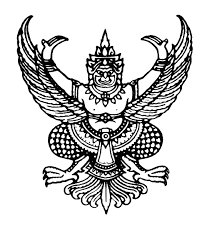 ที่  มท 0810.7/ว		                                      กรมส่งเสริมการปกครองท้องถิ่น							       ถนนนครราชสีมา เขตดุสิต กทม. 10300    	พฤศจิกายน  2564เรื่อง	การประเมินผลการปฏิบัติราชการของข้าราชการในสังกัดกรมส่งเสริมการปกครองท้องถิ่น 
สำหรับรอบการประเมินที่ 1 ประจำปีงบประมาณ พ.ศ. 2565 ตัวชี้วัดที่ 6เรียน  ผู้ว่าราชการจังหวัด ทุกจังหวัดอ้างถึง  หนังสือกรมส่งเสริมการปกครองท้องถิ่น ที่ มท 0802.2/ว 2488  ลงวันที่ 27 ตุลาคม 2564สิ่งที่ส่งมาด้วย	1. แบบรายงานผลการดำเนินการตามกรอบการประเมินผลการปฏิบัติราชการ            จำนวน 1 ชุด		2. รายชื่อองค์กรปกครองส่วนท้องถิ่นที่มีผลประเมินประสิทธิภาพ		จำนวน 1 ชุด		    ขององค์กรปกครองส่วนท้องถิ่น (เฉลี่ยรวม 5 ด้าน น้อยกว่าร้อยละ 70) 				ตามที่กรมส่งเสริมการปกครองท้องถิ่นได้แจ้งการประเมินผลการปฏิบัติราชการของข้าราชการในสังกัดกรมส่งเสริมการปกครองท้องถิ่น สำหรับรอบการประเมินที่ 1 ประจำปีงบประมาณ พ.ศ. 2565 
โดยแจ้งแนวทางการประเมินผลการปฏิบัติราชการของสำนักงานส่งเสริมการปกครองท้องถิ่นจังหวัด
และปฏิทินการดำเนินการตามแนวทางการประเมินผลการปฏิบัติราชการของสำนักงานส่งเสริมการปกครองท้องถิ่นจังหวัด นั้น		กรมส่งเสริมการปกครองท้องถิ่นพิจารณาแล้ว เพื่อให้การประเมินผลการปฏิบัติราชการ
ของข้าราชการในสังกัดกรมส่งเสริมการปกครองท้องถิ่น สำหรับรอบการประเมินที่ 1 ประจำปีงบประมาณ พ.ศ. 2565 ตัวชี้วัดที่ 6 ร้อยละขององค์กรปกครองส่วนท้องถิ่นที่ได้รับการส่งเสริม พัฒนา และยกระดับ
ผลการประเมินประสิทธิภาพขององค์กรปกครองส่วนท้องถิ่น เพื่อให้ผ่านเกณฑ์การประเมินประสิทธิภาพ
ขององค์กรปกครองส่วนท้องถิ่น ประจำปี 2565 เป็นไปด้วยความเรียบร้อย ขอความร่วมมือแจ้งสำนักงานส่งเสริมการปกครองท้องถิ่นจังหวัดดำเนินการตามรายละเอียดตัวชี้วัด กรอบการประเมินผลการปฏิบัติราชการ
ของสำนักงานส่งเสริมการปกครองท้องถิ่นจังหวัด และให้รายงานผลการดำเนินการ ตามแบบรายงานที่กำหนดพร้อมเอกสาร หลักฐานประกอบการดำเนินการตามตัวชี้วัด ทั้งนี้ เอกสาร หลักฐานต่าง ๆ ขอให้สแกนเป็นไฟล์เอกสาร และจัดทำ QR Code ลงในแบบรายงานที่กำหนด โดยจัดส่งให้กรมส่งเสริมการปกครองท้องถิ่น 
ภายในวันอังคารที่ 16 มีนาคม 2565 ทั้งทางเอกสาร และทางไปรษณีย์อิเล็กทรอนิกส์ dla0810.7@dla.go.th รายละเอียดปรากฏตามสิ่งที่ส่งมาด้วย	จึงเรียนมาเพื่อโปรดพิจารณาขอแสดงความนับถืออธิบดีกรมส่งเสริมการปกครองท้องถิ่นกองพัฒนาและส่งเสริมการบริหารงานท้องถิ่นกลุ่มงานส่งเสริมการบริหารกิจการบ้านเมืองที่ดีท้องถิ่น โทร. 02 241 9000 ต่อ 2322 โทรสาร 02 241 6956ไปรษณีย์อิเล็กทรอนิกส์ saraban@dla.go.thผู้ประสานงาน 	นายอานนท์ เพชรหนู โทร. 08 4878 5970